Photos: Sim Canetty-Clarke, Chris O’Donovan	Photo: Simon Gosselin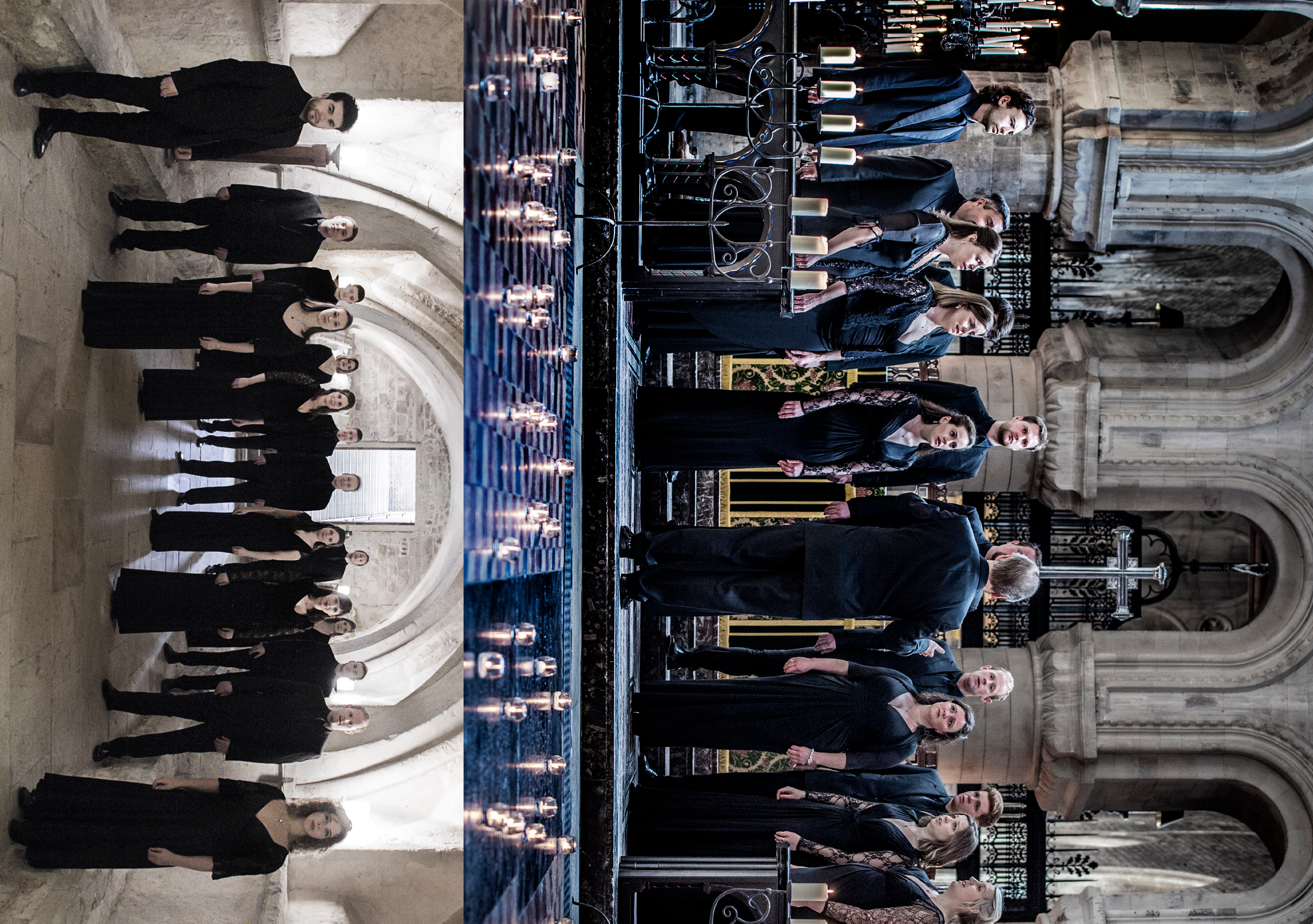 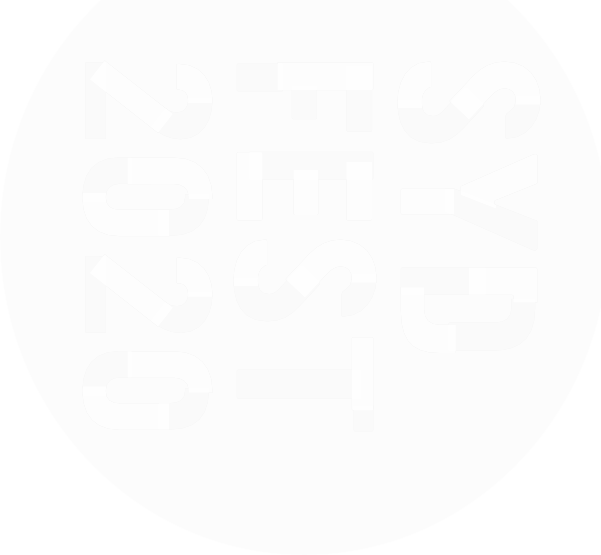 TENEBRAE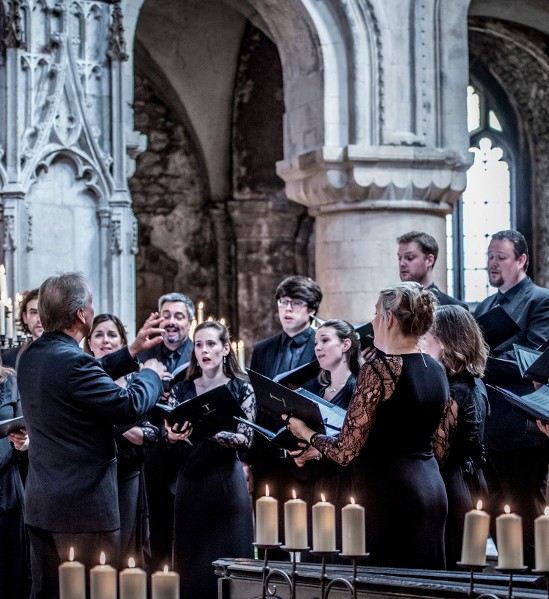 MUSIC OF THE SPHERESTENEBRAE CHOIR AND NIGEL SHORT | UKCITY RECITAL HALL 22 JANUARY95 MINSConductor Nigel ShortMezzo Soprano Martha McLorinanSOPRANOVictoria Meteyard Anita Monserrat Elisabeth Paul Katie TretheweyALTOMark Chambers Hannah Cooke Martha McLorinanTENORDavid de Winter Nicholas Madden Chris WatsonBASSBenedict Flinn Tom FlintTom Herring Oliver HuntREPERTOIRETenebrae celebrate a selection of the greatest choral works from the British Isles, inspired by Shakespeare, Shelley, Byron, Tennyson and Milton.Repertoire includes:Gustav Holst – The Evening-Watch Hubert Parry – Songs Of Farewell Edward Elgar – O Wild West WindHerbert Murrill – Two Shakespeare SongsRalph Vaughan Williams – Three Shakespeare SongsBob Chilcott – Marriage to My Lady Poverty Judith Bingham – The Drowned Lovers Charles Stanford – The Blue BirdChilcott – The Modern Man I SingTENEBRAEBritish choir Tenebrae is renowned for its interpretations of choral repertoire from the Renaissance to the present day, and for its core values of passion and precision. Under the direction of Nigel Short (a former King’s Singer), Tenebrae has twice secured the award for Best Choral Performance in the BBC Music Magazine Awards, and in 2018 it received its first Grammy nomination. Alongside a busy international schedule, Tenebrae runs a thriving outreach programme in its home city of London.